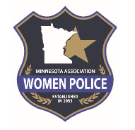 December 14, 2023, Board Meeting MinutesAttendees:  President Sara Gangle, 1st Vice President Nicole Swanson, 2nd Vice President Hayley Springer, Communications Director Debora Ocloo, Historian Ashlee Lange, Treasurer Courtney Hartle, Secretary Christina MignoneMeeting called to order at 15:30 hours by President Gangle:Meeting began with review of the Secretary's Report/Annual Meeting Minutes from October Approved.Motion for approval 1st by Hayley, 2nd by Nicole. Motion passed.Treasurer Report Hartle:None1st Vice Report Swanson:None2nd Vice Report Springer:NoneCommunication Director Report Ocloo:Agenda brought back from conference a month ago is bingo card from conference, to have people go to each vendor.Website adding as we received information and will update as needed.Will reach out to Nate on past purchases.Waiting to hear from Protector’s Peak and other vendors.Getting more information on doing a MAWP retreat with Protectors Peak.Historian Report Lange:Bins and actual conference days to disperse.Secretary Report Christina:Share logo ideas, clothing with new graphics and flag ideas.Old Business:PDF Registration Form Updated to go with 2024 MAWP conference flyer.Review conference schedule from conference agenda 2024, current and secured speakers.New Business:Update Awards stuff and push it out.Vendors fill up the room like we did last year.Hayley updated the vendors table will be outside of room.To Do:Sara to update Vendor packet. Sara will update the information and forward it to us.Christina will send Deb the conference flyer once finished, and she will post it.Add last year’s winners to the website. Meeting adjourned-16:18 hours.